Name:_________________________________________________________________________ 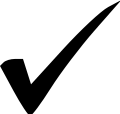 Essay ChecklistParagraph #1: IntroductionTitle:    According to the article “XXXX,”   ☐ Author  ☐                      Claim: Restate the question. USE THE KEY WORD! ☐Main Characters ☐   Setting  ☐Paragraph #2Detail ☐Quote with page number (Author, page number)☐ Explain the quote. USE THE KEY WORD! ☐Vocabulary words from the reading (2) ☐ ☐Transitioning words  ☐Paragraph #3Detail ☐Quote with page number (Author, page number) ☐Explain the quote. USE THE KEY WORD!  ☐Vocabulary words from the reading (2) ☐ ☐Transitioning words  ☐Paragraph #4Detail☐Quote with page number  (Author, page number) ☐Explain the quote. USE THE KEY WORD!  ☐Vocabulary words from the reading (2) ☐ ☐Transitioning words  ☐Paragraph #5: ConclusionRestate the claim. USE THE KEY WORD!  ☐Explain the importance of the claim  ☐Make connections to each paragraph  ☐Summarize  ☐